«Как реализовать принципытолерантности»Не стремись подчинить себе другого человека: Толерантность строится только на основе некоторого равенства позиций. Это понятие обязательно включает уважение достоинства каждого, право на наличие и сохранение индивидуальности. Изучай другого человека:Незнание, как известно, нередко порождает непонимание. Прими другого человека таким, какой он есть: Это условие означает, что мы должны не переделывать друг друга, а воспринимать другого как нечто целое со всеми индивидуальными особенностями. Акцентируйвнимание на объединяющих факторах:Для достижения толерантного взаимодействия важно найти то, что объединяет, а не разъединяет Относись ко всему с чувством юмора:Способность посмеяться над собой –важная черта толерантной личности. У того, кто может посмеяться над собой, меньше потребность чувствовать превосходство над другими.Пусть каждый из вас, пусть нашприют, ваша школа,наш город и наша странавсегда будутмаленькими Планетами Толерантности для всех!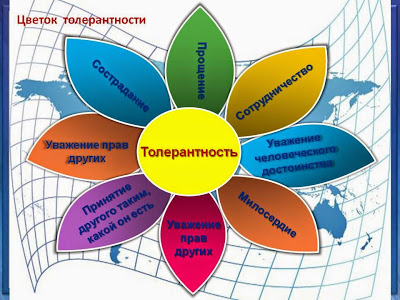 